ПРЕСС-РЕЛИЗ09.09.2022Завершено устройство цилиндрической части внутренней защитной оболочки энергоблока №2 Курской АЭС-2 Строители завершили бетонирование третьего яруса внутренней защитной оболочки (ВЗО) здания реактора энергоблока №2. Таким образом, полностью завершены работы по устройству цилиндрической части оболочки.Третий ярус самый высокий из всех в конструкции оболочки – его высота составляет 15 метров. «При бетонировании третьего яруса мы использовали опыт аналогичных работ на энергоблоке №1: оптимизировали процесс армирования, учли нюансы при изготовлении опалубки, благодаря чему минимизировали ее доработку при повторном использовании. Все это позволило нам сократить период бетонирования яруса, включая подготовку, до двух месяцев – это в два раза быстрее, если сравнивать со сроком выполнения таких же работ на первом энергоблоке», – отметил первый заместитель директора по сооружению новых блоков Курской АЭС Андрей Ошарин. Заливка бетона выполнялась по кольцу яруса в два этапа, каждый из которых длился более 30 часов. Всего уложено около 2800 кубометров бетонной смеси. «Бетонирование велось непрерывно в дневную и ночную смены с использованием четырех бетононасосов и двадцати автобетоносмесителей. В работах участвовали около 60 специалистов ООО «Трест РОСсэм». После того как бетон наберет необходимую прочность, строители приступят к монтажу четвертого яруса, составляющего уже купольную часть внутренней защитной оболочки», – рассказал вице-президент – директор проекта по сооружению Курской АЭС АО АСЭ Олег Шперле.Внутренняя защитная оболочка – основной элемент герметичного ограждения реакторной установки, ее высота составит 61,7 метра. Оболочка состоит из цилиндрической части и купола. Третий ярус, завершающий цилиндрическую часть, поднял конструктив здания реактора до высоты 36 метров. Сооружение 1 и 2 энергоблоков Курской АЭС-2 осуществляется в рамках федерального проекта «Проектирование и строительство референтных энергоблоков атомных электростанций» Комплексной программы «Развитие техники, технологий и научных исследований в области использования атомной энергии в Российской Федерации на период до 2024 года.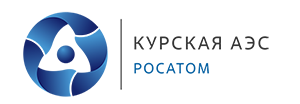 